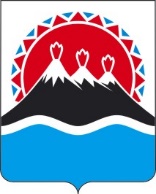 П О С Т А Н О В Л Е Н И ЕПРАВИТЕЛЬСТВА  КАМЧАТСКОГО КРАЯВ соответствии со статьей 17 Федерального конституционного закона от 12.07.2006 № 2-ФКЗ «Об образовании в составе Российской Федерации нового субъекта Российской Федерации в результате объединения Камчатской области и Корякского автономного округа», статьями 2, 26, 27 Федерального закона от 14.03.1995 № 33-ФЗ «Об особо охраняемых природных территориях», статьями 6–8 Закона Камчатского края от 29.12.2014 № 564 «Об особо охраняемых природных территориях в Камчатском крае», учитывая решение Исполнительного комитета Камчатского областного Совета народных депутатов от 28.12.1983 № 562 «О мерах по усилению охраны природы в районах интенсивного нереста лососевых рыб и местах расположения ценных природных комплексов на территории Камчатской области»,ПРАВИТЕЛЬСТВО ПОСТАНОВЛЯЕТ:Утвердить:1) Положение о памятнике природы регионального значения «Остров Скала Коврижка» согласно приложению 1 к настоящему постановлению;2) графическое описание местоположения границ памятника природы регионального значения «Остров Скала Коврижка» согласно приложению 2 к настоящему постановлению.2. Настоящее постановление вступает в силу после дня его официального опубликования.Положениео памятнике природы регионального значения «Остров Скала Коврижка» 1. Общие положения1. Настоящее Положение регулирует вопросы охраны и функционирования памятника природы регионального значения «Остров Скала Коврижка» (далее – Памятник природы).2. Памятник природы является особо охраняемой природной территорией регионального значения в Камчатском крае и относится к объектам общенационального достояния.3. Целями создания Памятника природы являются:1) сохранение в естественном состоянии ценного в экологическом, научном и эстетическом отношениях уникального природного комплекса, представленного расположенным в северо-восточной части Охотского моря, лишенным растительности небольшим островом Скала (Камень, Скала Коврижка) (отметка 16,0 м над уровнем моря), со скалистыми и обрывистыми берегами, как среды обитания морских колониальных птиц;  2) охрана мест гнездования 7 видов морских колониальных птиц, общая численность которых превышает 35–36,0 тыс. пар, в том числе мест гнездований глупыша Fulmus glacialis;3) минимизация негативного антропогенного воздействия на естественные экологические системы острова, в том числе при осуществлении туризма;4) проведение научных исследований;5) государственный экологический мониторинг (государственный мониторинг окружающей среды);6) экологическое просвещение населения.4. Памятник природы создан решением Исполнительного комитета Камчатского областного Совета народных депутатов от 28.12.1983 № 562 «О мерах по усилению охраны природы в районах интенсивного нереста лососевых рыб и местах расположения ценных природных комплексов на территории Камчатской области», без ограничения срока его функционирования.Памятник природы создан на землях, находящихся в собственности Российской Федерации, категория которых не определена.Общая площадь Памятника природы составляет 1,24 га. Целевое назначение земельных участков, находящихся в границах Памятника природы, может быть определено как земли особо охраняемых территорий и объектов. Изменение целевого назначения земельных участков, находящихся в границах Памятника природы, не допускается. 8. Природные ресурсы, расположенные в границах Памятника природы, ограничиваются в гражданском обороте в соответствии с требованиями действующего законодательства и настоящего Положения.9. Основным видом разрешенного использования земельных участков, расположенных в границах Памятника природы, является деятельность по особой охране и изучению природы (код 9.0).10. Предельные минимальные и (или) максимальные размеры земельных участков и предельные параметры разрешенного строительства, реконструкции объектов капитального строительства не устанавливаются, так как предоставление земельных участков, а также строительство, реконструкция, капитальный ремонт объектов капитального строительства запрещены пунктами 1 и 2 части 18 настоящего Положения.11. Границы и особенности режима особой охраны Памятника природы учитываются при территориальном планировании, градостроительном зонировании, при разработке правил землепользования и застройки, проведении землеустройства и лесоустройства, разработке лесного плана Камчатского края, лесохозяйственных регламентов и проектов освоения лесов, подготовке планов и перспектив экономического и социального развития, в том числе развития населенных пунктов, территориальных комплексных схем охраны природы, схем комплексного использования и охраны водных объектов, схем размещения, использования и охраны охотничьих угодий. 12. На территории Памятника природы экономическая и иная деятельность осуществляется с соблюдением требований настоящего Положения и Требований по предотвращению гибели объектов животного мира, за исключением объектов животного мира, находящихся на особо охраняемых природных территориях федерального значения, при осуществлении производственных процессов, а также при эксплуатации транспортных магистралей, трубопроводов, линий связи и электропередачи на территории Камчатского края, утвержденных постановлением Правительства Камчатского края от 15.07.2013 № 303-П. 13. Охрана Памятника природы и управление им осуществляется краевым государственным бюджетным учреждением «Служба по охране животного мира и государственных природных заказников Камчатского края» (далее – Учреждение). 14. Посещение территории Памятника природы разрешается в целях, установленных пунктами 1–3 части 19 Положения, по разрешениям, выдаваемым Учреждением.   15. К мероприятиям по обеспечению режима особой охраны Памятника природы могут привлекаться граждане, общественные объединения и некоммерческие организации, осуществляющие деятельность в области охраны окружающей среды.2. Текстовое описание местоположения границ Памятника природы16. Памятник природы расположен в Тигильском муниципальном районе, в восточной части Охотского моря, в 21,1 км северо-западу от устья рек Хайрюзова и Белоголовая, в  16,2 км от мыса Хайрюзова, в 7,8 км от островов Птичий и Черная Палатка. 17. Граница Памятника природы проходит по береговой линии острова Скала (Камень) в период максимального отлива: от характерной точки 1 с географическими координатами 57 градусов 14 минут 37.6 секунды северной широты и 156 градусов 30 минут 4.8 секунды восточной долготы, расположенной на северном берегу острова, проходит в общем юго-восточном направлении на протяжении 79,8 м через характерные точки 2–5 до характерной точки 6  с географическими координатами 57 градусов 14 минут 35.2 секунды северной широты и 156 градусов 30 минут 3.9 секунды восточной долготы, расположенной на восточном берегу острова; далее от характерной точки 6 в общем южном направлении на протяжении 45,2 м через характерные точки 7–8 до характерной точки 9 с географическими координатами 57 градусов 14 минут 33.8 секунды северной широты и 156 градусов 30 минут 3.4 секунды восточной долготы, расположенной на юго-восточном берегу острова; далее от характерной точки 9 в общем юго-западном направлении на протяжении 89,9 м через характерные точки 10–13 до характерной точки 14 с географическими координатами 57 градусов 14 минут 33.5 секунды северной широты и 156 градусов 30 минут 8.1 секунды восточной долготы, расположенной на южном берегу острова; далее от характерной точки 14 в общем северо-западном направлении на протяжении 188,0 м через характерные точки 15–23 до характерной точки 1, где и замыкается.3. Режим особой охраны и использования территории Памятника природы18. На территории Памятника природы запрещается всякая деятельность, влекущая за собой нарушение его сохранности, в том числе:предоставление земельных участков;строительство, реконструкция, ремонт объектов строительства;деятельность, влекущая за собой нарушение, повреждение, уничтожение природного комплекса, в том числе нарушение исторически сложившегося ландшафта, мест обитаний видов животных, занесенных в Красную книгу Российской Федерации и Красную книгу Камчатского края, мест гнездований морских колониальных птиц;пользование недрами, в том числе выполнение работ по геологическому изучению недр, разработка месторождений полезных ископаемых;проведение взрывных работ; проведение дноуглубительных и других работ, связанных с изменением дна прилегающей морской акватории и берегов; 7) деятельность, ведущая к усилению фактора беспокойства охраняемых объектов животного мира, в том числе:а) пролет вертолетов ниже 200 м над островом;б) все виды туризма и рекреации, в том числе высадка на берег с плавательных средств и вертолетов;в) приближение на любых плавучих средствах к местам гнездований морских колониальных птиц на расстояние менее 100 м;г) кормление диких животных и птиц;9) все виды охоты, за исключением деятельности, указанной в пункте 1 части 19 настоящего Положения;10) накопление, размещение отходов производства и потребления;11) интродукция живых организмов; 12) деятельность, ведущая к загрязнению прилегающей акватории Охотского моря; 13) уничтожение или повреждение аншлагов и других информационных знаков и указателей, нанесение на скалы, информационные знаки и указатели самовольных надписей.19. На территории Памятника природы разрешаются следующие виды деятельности:1)	научно-исследовательская деятельность, направленная на изучение биологического и ландшафтного разнообразия, динамики и структуры природных комплексов и объектов, включая сбор зоологических коллекций в порядке, установленном законодательством Российской Федерации;2)	осуществление государственного экологического мониторинга (государственного мониторинга окружающей среды);3) проведение мероприятий, направленных на сохранение, восстановление и поддержание в разновесном состоянии островной экосистемы, в том числе мероприятий по сохранению и восстановлению ключевых мест обитаний объектов животного мира, нуждающихся в особых мерах охраны;4) туризм (без высадки на берег);5) проведение фото-, аудио- и видеосъемки (без высадки на берег).Графическое описание местоположения границ памятника природы регионального значения «Остров Скала (Камень)» (далее – Памятник природы)Раздел 1. Сведения о Памятнике природы Раздел 2. Сведения о местоположении границ Памятника природы Раздел 3. Карта-схема границ Памятника природы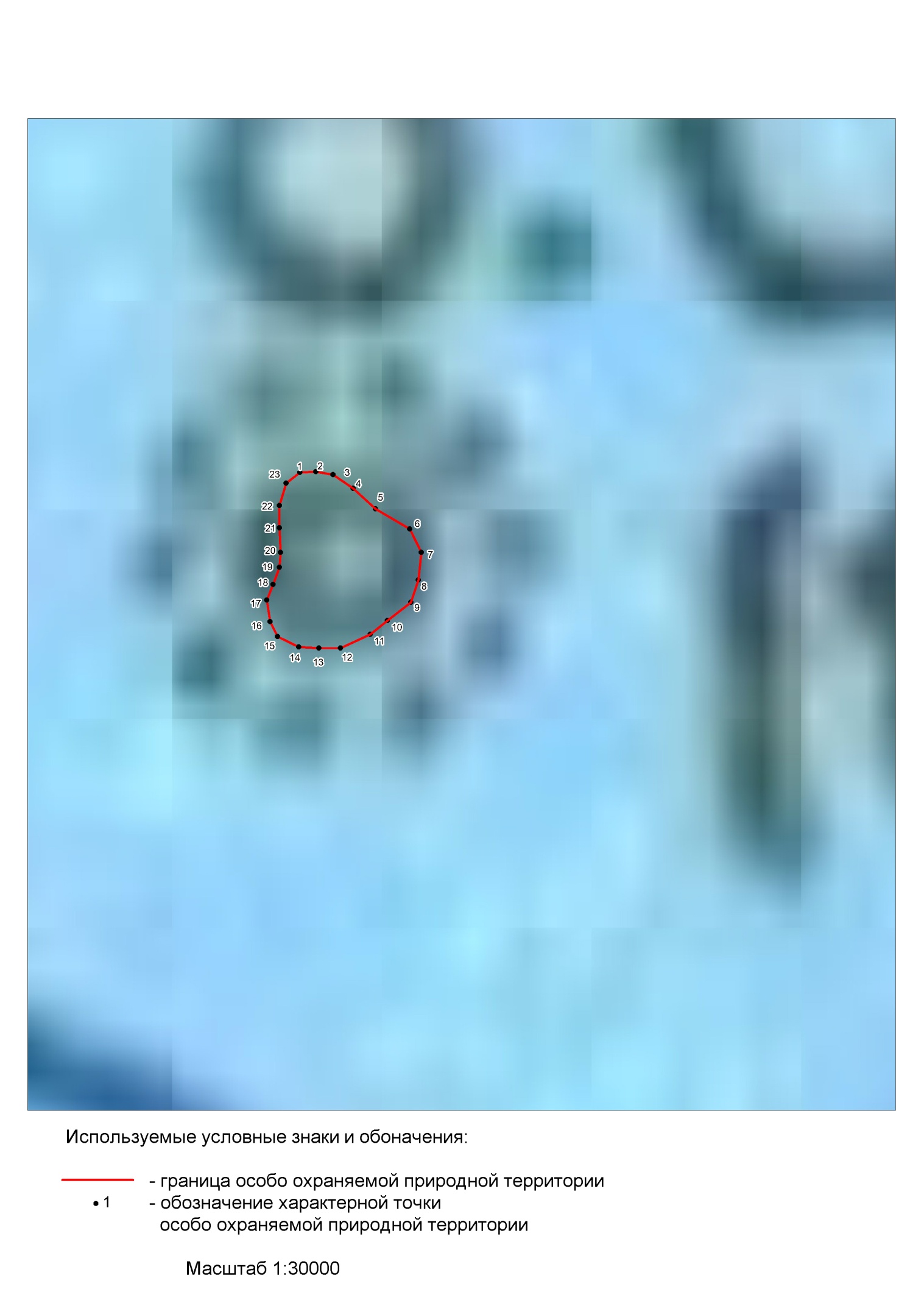 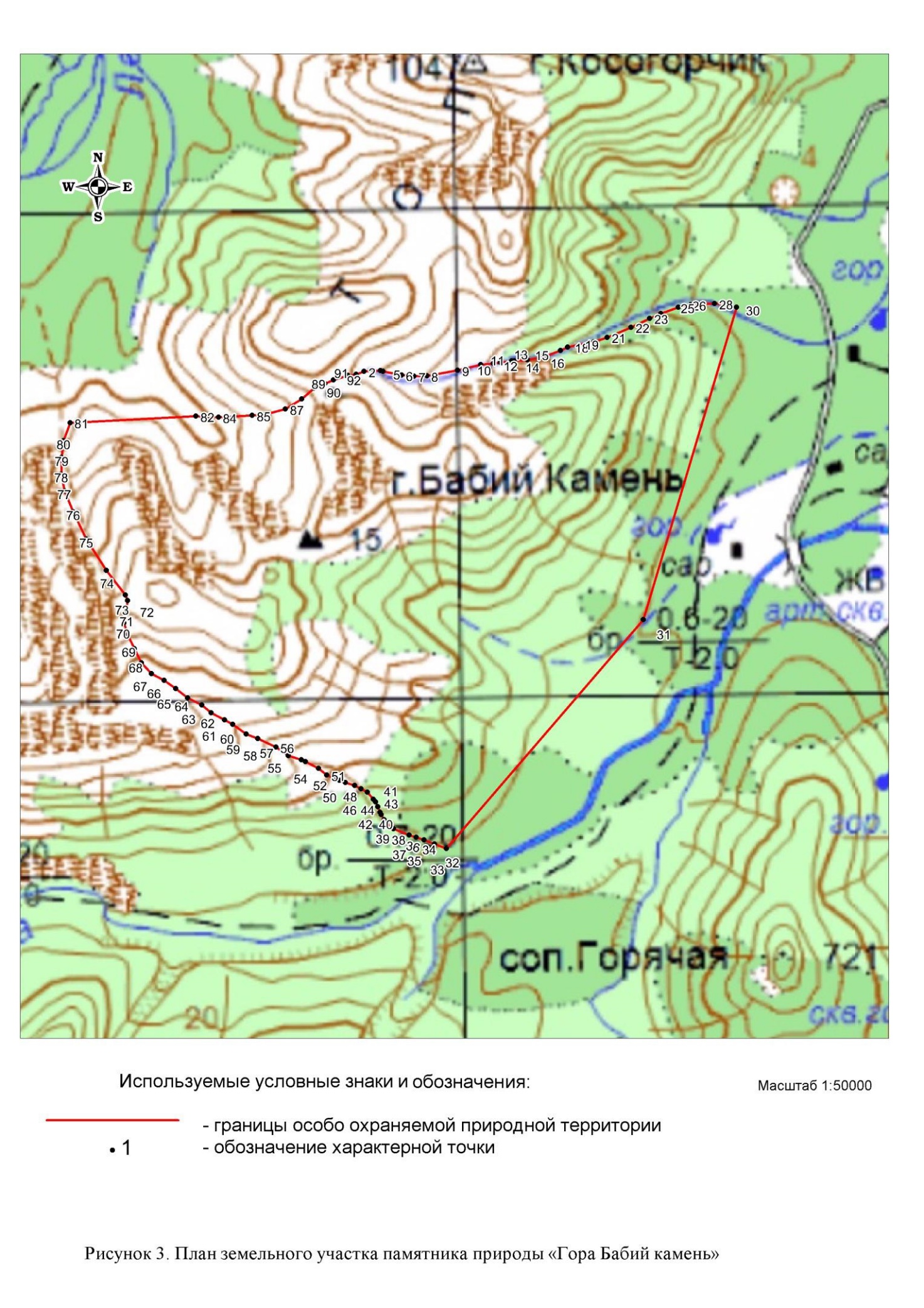 Раздел 4. Ситуационный план местоположения Памятника природы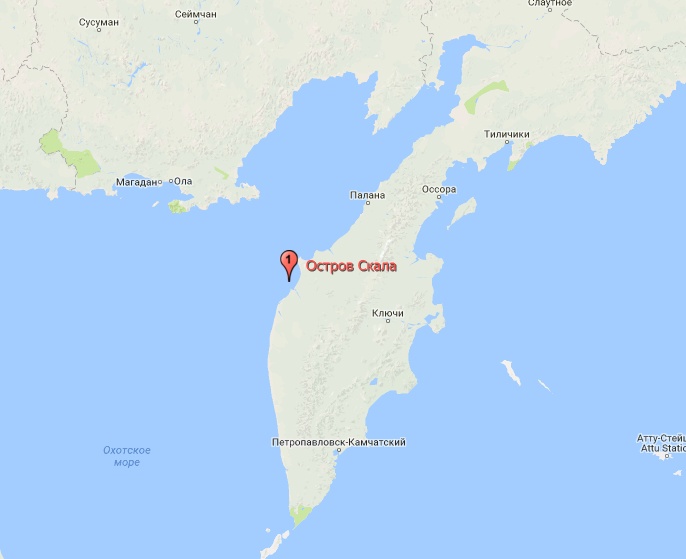 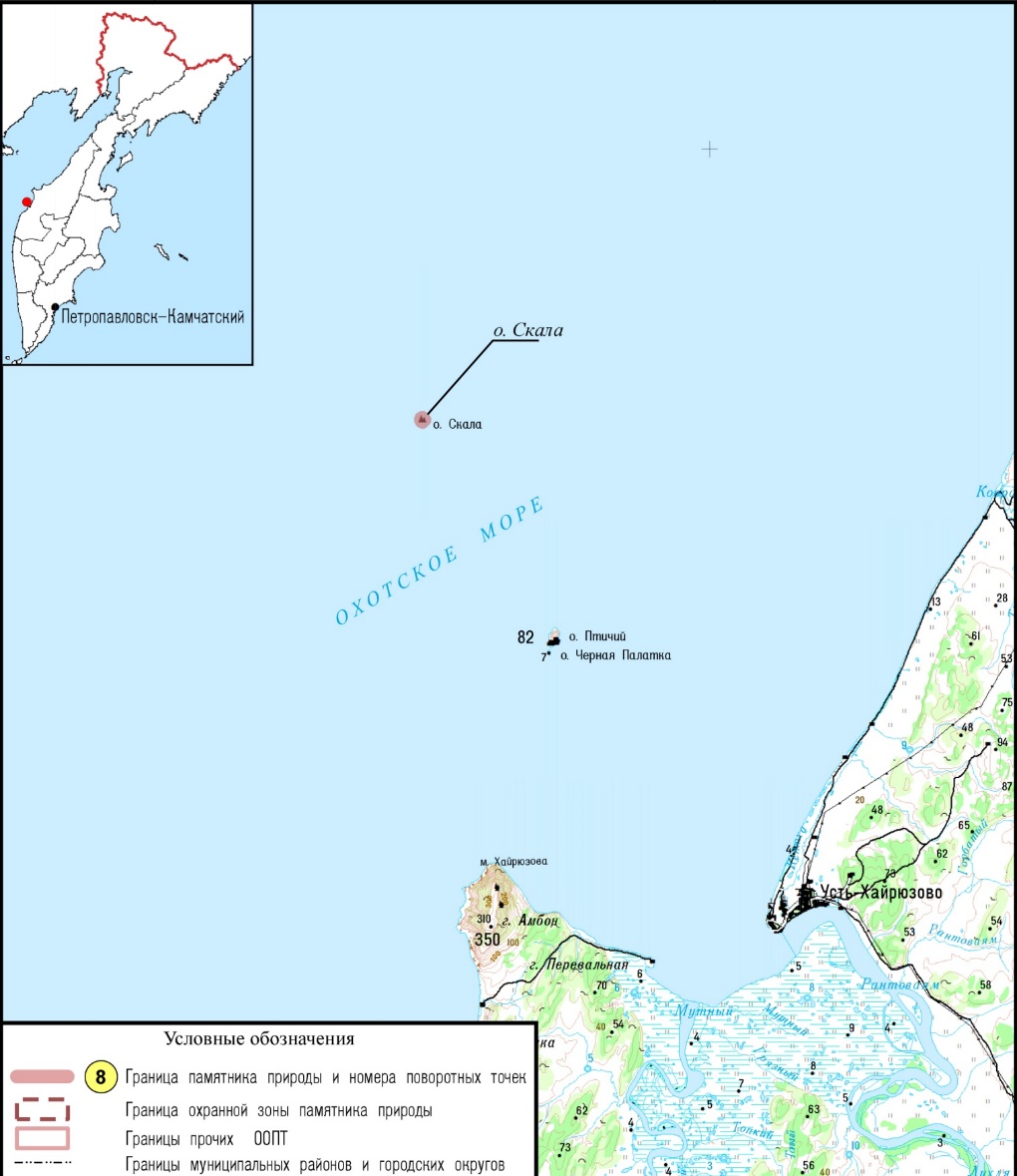 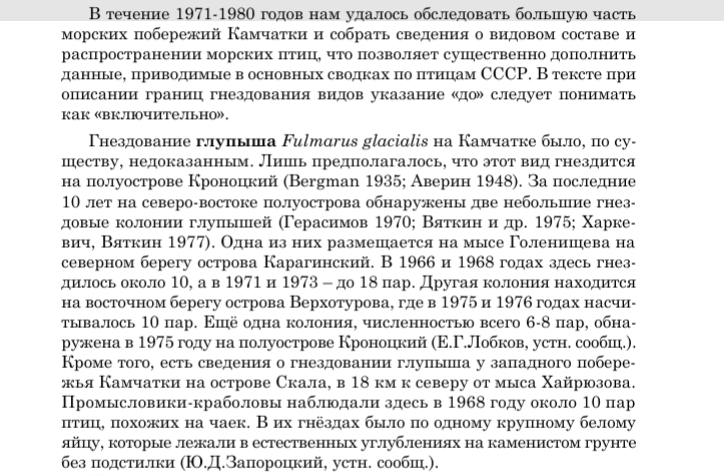 [Дата регистрации] № [Номер документа]г. Петропавловск-КамчатскийО памятнике природы регионального значения «Остров Скала Коврижка»Председатель Правительства Камчатского краяЕ.А. ЧекинПриложение 1 к постановлениюПриложение 1 к постановлениюПриложение 1 к постановлениюПриложение 1 к постановлениюПравительства Камчатского краяПравительства Камчатского краяПравительства Камчатского краяПравительства Камчатского краяот[REGDATESTAMP]№[REGNUMSTAMP]Приложение 2 к постановлениюПриложение 2 к постановлениюПриложение 2 к постановлениюПриложение 2 к постановлениюПравительства Камчатского краяПравительства Камчатского краяПравительства Камчатского краяПравительства Камчатского краяот[REGDATESTAMP]№[REGNUMSTAMP]№ п/пХарактеристика Памятника природы Описание характеристик  1231Местоположение Памятника природыКамчатский край, Тигильский муниципальный район2Площадь объекта +/– величина погрешности определения площади (Р +/– Дельта Р)12432 +/- 976 м23Наименование и реквизиты нормативного правового акта о создании объектаРешение Исполнительного комитета Камчатского областного Совета народных депутатов от 28.12.1983 № 562 «О мерах по усилению охраны природы в районах интенсивного нереста лососевых рыб и местах расположения ценных природных комплексов на территории Камчатской области»1. Система координат: МСК 82, WGS 841. Система координат: МСК 82, WGS 841. Система координат: МСК 82, WGS 841. Система координат: МСК 82, WGS 841. Система координат: МСК 82, WGS 842. Сведения о характерных точках границ Памятника природы:2. Сведения о характерных точках границ Памятника природы:2. Сведения о характерных точках границ Памятника природы:2. Сведения о характерных точках границ Памятника природы:2. Сведения о характерных точках границ Памятника природы:Обозначение характерных точек границКоординаты МСК-41 (1)Координаты МСК-41 (1)Координаты WGS-84Координаты WGS-84Обозначение характерных точек границХYСеверная широтаВосточная долгота1234511032296.571281248.1457°14'37.6'' 156°30'4.8'' 21032288.421281236.9157°14'37.4'' 156°30'4.2'' 31032270.861281231.3257°14'36.8'' 156°30'3.9'' 41032253.161281230.8157°14'36.2'' 156°30'3.9'' 51032233.771281231.1057°14'35.6'' 156°30'3.9'' 61032221.981281229.9157°14'35.2'' 156°30'3.9'' 71032208.661281224.5257°14'34.7'' 156°30'3.6'' 81032196.231281219.0857°14'34.3'' 156°30'3.3'' 91032179.231281221.1357°14'33.8'' 156°30'3.4'' 101032167.261281226.6557°14'33.4'' 156°30'3.8'' 111032158.421281243.3057°14'33.2'' 156°30'4.8'' 121032157.071281259.3457°14'33.1'' 156°30'5.7'' 12345131032156.581281276.1857°14'33.1'' 156°30'6.7'' 141032166.921281300.1657°14'33.5'' 156°30'8.1'' 151032177.441281313.9957°14'33.8'' 156°30'8.9'' 161032191.271281332.9457°14'34.3'' 156°30'10.0'' 171032208.691281339.3657°14'34.9'' 156°30'10.4'' 181032230.561281342.5257°14'35.6'' 156°30'10.6'' 191032249.411281333.7657°14'36.2'' 156°30'9.9'' 201032266.111281307.2457°14'36.7'' 156°30'8.4'' 211032282.661281289.9657°14'37.2'' 156°30'7.3'' 221032294.141281274.2957°14'37.3'' 156°30'6.4'' 231032296.981281260.8357°14'37.5'' 156°30'5.6'' 11032296.571281248.1457°14'37.6'' 156°30'4.8' 